6 January 2021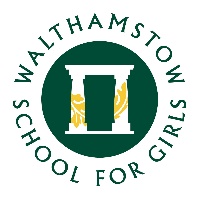 Dear Parents / CarersDuring this time of remote learning for our students, we are going to be carefully monitoring their attendance during the school day. All students are expected to attend a Teams registration at 8.45 am and then to attend every lesson in their remote school day, including PE and PHSE. The expectation is that they remain logged into the remote Teams lesson for the whole session unless instructed otherwise by staff.The break is from 11.10 - 11.30 am and the lunchtime is from 12.30 - 1.15 pm.If they do not attend either registration or any of their daily remote lessons, you will receive an e-mail from the school the next day to alert you to this, so that you can further support your child’s remote learning at home.We will be asking you to reply to the e-mail we send, to let us know if there are any valid reasons for your child missing their registration or lesson/s on that day.I am afraid at this time we are unable to answer e-mails from you asking which particular lesson/s your child has missed.If your child continues to miss a substantial number of registrations or lessons, we will be contacting to ask you to send her into school to be safely supervised in accessing her remote learning, so that she does not fall behind in her studies over this lockdown period.Thank you and regardsMs K PrattAssistant Headteacher